Évaluation de numération CM2, leçon NUM 10 « Les égalités de fractions »Sur cette feuille, complète les égalités de fractions suivantes. Tu peux t’aider des bandes ci-dessous. [5 réponses]Aide :Évaluation de numération CM2, leçon NUM 10 « Les égalités de fractions » CorrigéSur cette feuille, complète les égalités de fractions suivantes. Tu peux t’aider des bandes ci-dessous. [5 réponses]NUM 10n°CompétenceScoreÉvaluationÉvaluationÉvaluationÉvaluationSignatureNUM 101Je sais retrouver quelques égalités de fractions./12AARECANA1==2=4=83=4=81=4=82==2=4=81==3=6=122==3=6=123==3=6=12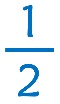 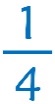 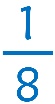 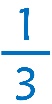 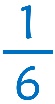 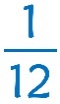 NUM 10n°CompétenceScoreÉvaluationÉvaluationÉvaluationÉvaluationSignatureNUM 101Je sais retrouver quelques égalités de fractions./12AARECANA1=2=42=4=83=64=81=24=82=4=82=4=81=2=43=6=122=4=83=6=123=6=123=6=12